Olsztynek, 1 lutego 2023 r.SA.270.13.2022Dotyczy: postępowania o udzielenie zamówienia publicznego, którego przedmiotem jest wykonywanie usług z zakresu gospodarki leśnej na terenie Nadleśnictwa Olsztynek w roku 2023. ZAWIADOMIENIE O WYBORZE OFERTY NA WYKONANIE PAKIETU NR 6.W wyniku rozstrzygnięcia postępowania prowadzonego w trybie przetargu nieograniczonego w zakresie wykonania PAKIETU NR 6, którego przedmiotem jest wykonywanie usług z zakresu gospodarki leśnej na terenie leśnictw Napromek i Samin, zawiadamiam o wyborze oferty najkorzystniejszej złożonej przez:Konsorcjum Zakład Usług Leśnych Jan Rozentalski 13-220 Rybno, Groszki 28Usługi Leśne Adam Rozentalski 13-220 Rybno, Groszki 28Firma Usługowa Jacek Rozentalski 13-220 Rybno, Groszki 28Cena oferty wynosi 2.020.262,46 złotych brutto.Uzasadnienie – wybrana oferta spełnia wszystkie warunki postawione przez zamawiającego w specyfikacji warunków zamówienia oraz jest jedyną ofertą złożoną na wykonanie PAKIETU NR 6.ZAWIADOMIENIE O WYBORZE OFERTY NA WYKONANIE PAKIETU NR 7.W wyniku rozstrzygnięcia postępowania prowadzonego w trybie przetargu nieograniczonego w zakresie wykonania PAKIETU NR 7, którego przedmiotem jest wykonywanie usług z zakresu gospodarki leśnej na terenie Leśnictwa Durąg, zawiadamiam o wyborze oferty najkorzystniejszej złożonej przez:Usługi Leśne Patryk Kuhn ul. Wilcza 10A/111-015 OlsztynekCena oferty wynosi 1.089.137,73 złotych brutto.Uzasadnienie – wybrana oferta spełnia wszystkie warunki postawione przez zamawiającego w specyfikacji warunków zamówienia oraz jest jedyną ofertą złożoną na wykonanie PAKIETU NR 7.INFORMACJA O WYKONAWCACH, KTÓRYCH OFERTY ZOSTAŁY ODRZUCONE. Żadna oferta nie została odrzucona.NAZWY I ADRESY WYKONAWCÓW, KTÓRZY ZŁOŻYLI OFERTY ORAZ STRESZCZENIE OCENY I PORÓWNANIA ZŁOŻONYCH OFERT.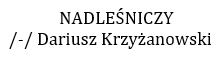 Numer ofertyNazwa (firma) i adres wykonawcyCena bruttoLiczbapunktówPAKIET NR 6PAKIET NR 6PAKIET NR 6PAKIET NR 6PAKIET NR 62Konsorcjum Zakład Usług Leśnych Jan Rozentalski 13-220 Rybno, Groszki 28Usługi Leśne Adam Rozentalski 13-220 Rybno, Groszki 28Firma Usługowa Jacek Rozentalski 13-220 Rybno, Groszki 282.020.262,46 zł10,00PAKIET NR 7PAKIET NR 7PAKIET NR 7PAKIET NR 7PAKIET NR 73Usługi Leśne Patryk Kuhn 11-015 Olsztynek, ul. Wilcza 10A/11.089.137,73 zł10,00